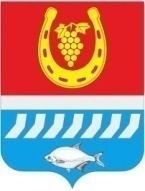 администрациЯ Цимлянского районаПОСТАНОВЛЕНИЕ__.12.2023    	                                  № ___                                         г. ЦимлянскО внесение изменений в постановление Администрации Цимлянского района от 12.07.2022 № 612 «О создании клуба «Папа особого ребенка» и межведомственной рабочей группы по координации деятельности клуба «Папа особого ребенка» в Цимлянском районе»В связи с кадровыми изменениями, Администрация Цимлянского района ПОСТАНОВЛЯЕТ:1. Внести в постановление Администрации Цимлянского района от 12.07.2022 № 612 «О создании клуба «Папа особого ребенка» и межведомственной рабочей группы по координации деятельности клуба «Папа особого ребенка» в Цимлянском районе» изменения, изложив приложение № 1 в новой редакции, согласно приложению к настоящему постановлению.2. Контроль за выполнением постановления возложить на заместителя главы Администрации Цимлянского района по социальной сфере Кузину С.Н.Глава АдминистрацииЦимлянского района                                                                       Е.Н. НочевкинаПостановление вноситуправление социальной защиты населенияПриложение к постановлению Администрации Цимлянского района от __.12.2023 № ___Составмежведомственной рабочей группы по координации деятельности клуба «Папа особого ребенка» в Цимлянском районеУправляющий делами                                                                                А.В. КуликПредседатель межведомственной рабочей группы:Председатель межведомственной рабочей группы:Председатель межведомственной рабочей группы:Кузина Светлана Николаевна-заместитель главы Администрации Цимлянского района по социальной сфере.Заместители председателя межведомственной рабочей группы:Заместители председателя межведомственной рабочей группы:Заместители председателя межведомственной рабочей группы:Кучеровская Елена АнатольевнаЧуйкоЕлена Петровна--начальник управления социальной защиты населения муниципального образования «Цимлянский район» Ростовской области;исполняющий обязанности директора Государственного бюджетного учреждения социального обслуживания населения Ростовской области «Социально-реабилитационный центр для несовершеннолетних Цимлянского района» (по согласованию).Секретарь межведомственной рабочей группы:Секретарь межведомственной рабочей группы:Секретарь межведомственной рабочей группы:Сиренко Ольга Александровна-заведующий отделением социальной диагностики и социально - правовой  помощи государственного бюджетного учреждения социального обслуживания населения Ростовской области «Социально-реабилитационный центр для несовершеннолетних Цимлянского района» (по согласованию).Члены межведомственной рабочей группы:Члены межведомственной рабочей группы:Члены межведомственной рабочей группы:Малая Алла Юрьевна-ведущий специалист управления социальной защиты населения муниципального образования «Цимлянский район» Ростовской области;Подгайная Христина ВитальевнаКарулина Любовь Игоревна--ведущий специалист отдела образования Администрации Цимлянского района; ведущий специалист по молодежной политике Администрации Цимлянского района;Кучкин Николай Николаевич-главный специалист по физической культуре и спорту отдела культуры Администрации Цимлянского района;Погосян Светлана Борисовна-директор муниципального бюджетного учреждения «Центр социального облуживания граждан пожилого возраста и инвалидов» Цимлянского района;Кольцова Алеся АлександровнаНиконова Елена ЮрьевнаКулик Александр ВикторовичМаракова Виктория Анатольевна----ведущий специалист отдела культуры Администрации Цимлянского района;врач-педиатр государственного бюджетного учреждения Ростовской области «Центральная районная больница» в Цимлянском районе (по согласованию);председатель Совета отцов Цимлянского района (по согласованию);член Цимлянской районной общественной организации Ростовской областной организации  общероссийской общественной организации «Всероссийское общество инвалидов» (по согласованию).